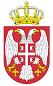                   Република СрбијаМИНИСТАРСТВО ГРАЂЕВИНАРСТВА,САОБРАЋАЈА И ИНФРАСТРУКТУРЕ                   Немањина 22-26                      Б е о г р а д ОБАВЕШТЕЊЕ О ЗАКЉУЧЕНИМ УГОВОРУНАБАВКА БЕНЗИНА ЕВРО PREMIUM BMB 95 1. Подаци о наручиоцу:РЕПУБЛИКА СРБИЈА - МИНИСТАРСТВО ГРАЂЕВИНАРСТВА, САОБРАЋАЈА И ИНФРАСТРУКТУРЕ Немањина 22-26. 11000 Београдматични број:17855212ПИБ: 108510088интернет страница: www.mgsi.gov.rs2.Врста наручиоца: Орган државне управе3. Врста предмета: ДОБРА- Опис  предмета набавке, назив и ознака из општег речника набавке:Предмет јавне набавке  је додела уговора о набавци бензина ЕВРО PREMIUM BMB 95, у складу са Оквирним споразумом број 404-02-1278/2015-01 од 11.06.2015. године.- Ознака из општег рeчника:	09132000-3  Бензин4. Добављачи и уговорена вредност: 	- Друштво за истраживање, производњу, прераду, дистрибуцију и промет нафте и нафтних деривата и истраживање и производњу природног гаса НАФТНА ИНДУСТРИЈА СРБИЈЕ АД НОВИ САД, улица Народног Фронта 12, порески идентификациони број: 104052135,  матични број: 20084693, угoвoр о набавци бензина ЕВРО БМБ 95, максимална вредност овог Уговора износи износи  1.666.666,67 динара без обрачунатог пореза на додату вредност,5.Критеријум за доделу уговора: Економски најповољнија понуда.6. Период важења уговора: Период важења уговора је до 30.06.2017. године. 